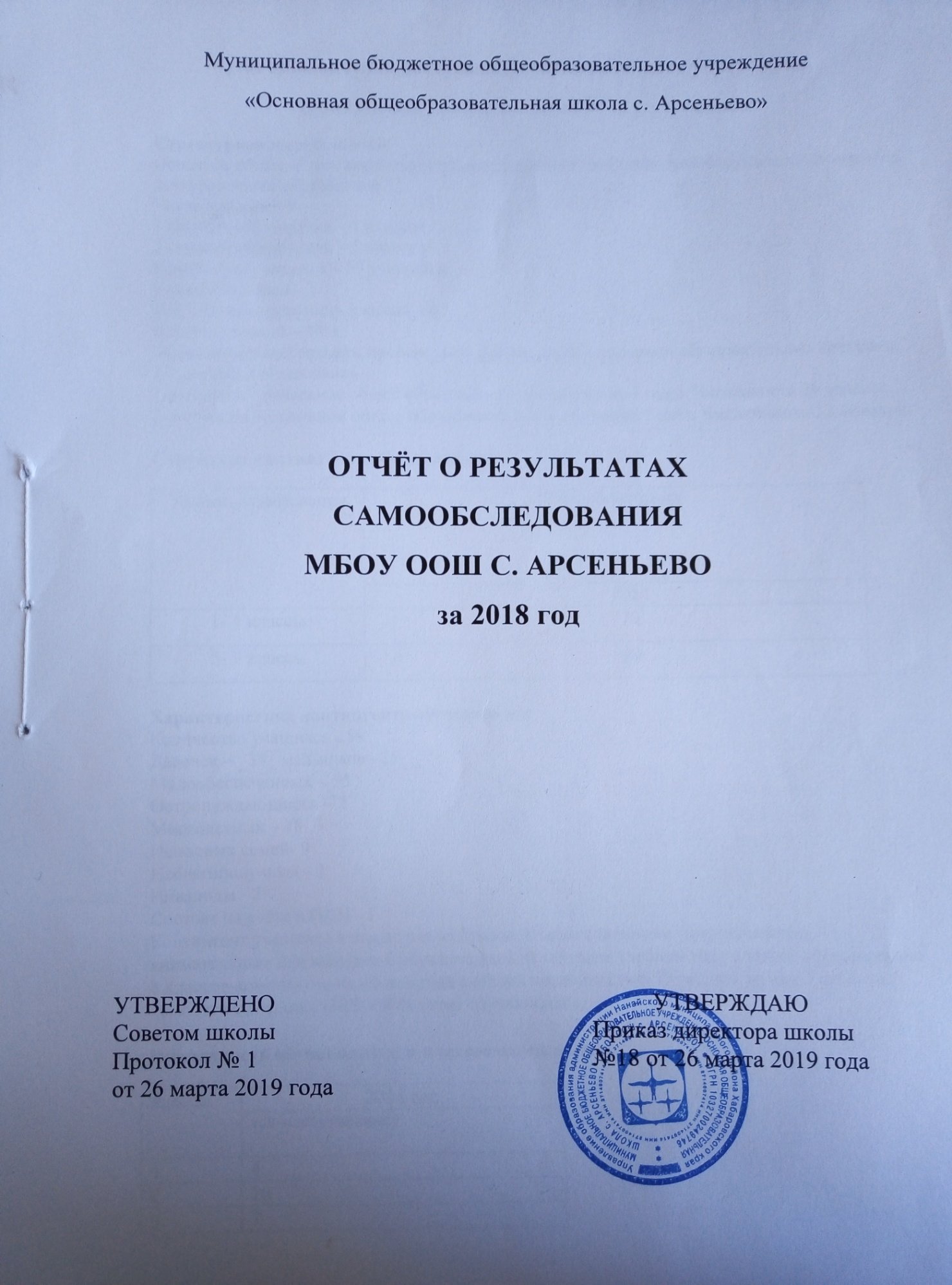 Обеспечение доступности качественного образованияМБОУ ООШ с. Арсеньево за 2018 учебный годСтруктурная модель школыОсновное общее образование структурировано на основе Российской Федеральной программы двухуровневого образования.Число классов – 9:1 ступень образования – 4 классов2 ступень образования – 5 классовКоличество учащихся – 59 учащийсяКоличество смен – 1Средняя наполняемость классов – 6Качество знаний – 40%Образовательный процесс происходит в соответствии с уровнями образовательных программ 2-х ступеней образования.1-я ступень – начальное общее образование (срок обучения 4 года). Численность 26 человек .2-я ступень – основное общее образование (срок обучения 5 лет). Численность 33 человек.Структура контингента обучающихсяХарактеристика контингента обучающихсяКоличество учащихся - 59Девочек – _34_ мальчиков –25 __Малообеспеченных – 55 Остронуждающиеся – 2 Многодетных – 18Неполных семей- 9Неблагополучных - 2Инвалиды - 2  Состоят на учёте в ПДН - 1Контингент учащихся в школе разнообразен. Школа с хорошим микроклиматом, внимательным отношением к обучающимся. В текущем учебном году в школе сформировано 8 классов-комплектов на начало года с общей численностью 59 человек из них 3 ребёнка являются с детьми с ОВЗ. 100% охват обучающихся.Численность обучающихся и классов-комплектовСведения о структуре классовДля определения проблем, стоящих перед педагогическим коллективом, был проведен анализ деятельности образовательного учреждения. В школе работает 12 педагогов, из них высшее образование имеют 10 педагогов (83,3%), среднее – специальное -2 (16,7%).Качественный состав педагогических кадров ОУВсего педагогических работников – 12 человек, из них прошли курсовую подготовку за последние 5 лет – 12 человек (100 %). Анализ кадрового состава по стажуВ настоящее время уже существует проблема «старения» педагогического коллектива и скрытой кадровой потребности, так как 45% педагогов имеют стаж свыше 20 лет, нагрузка педагогов составляет более 20 часов в неделю.Возрастной состав педагоговСредний возраст педагогов –40 летАттестация педагогических кадров      Коллектив школы творческий, работоспособный, поэтому высока способность к инновациям. Педагогический коллектив школы стабилен, открытой кадровой потребности нет. В школе сформированы богатые школьные традиции, коллектив проводит большую работу по воспитанию уважения к традициям школы, их поддержанию и развитию.Традиции школыДень ЗнанийПраздник ОсениДень МатериМесячник здоровьяНовогодний карнавалМесячник гражданско-патриотического воспитанияЭкологическое движение (День Земли, День воды, День птиц, экологические субботники и акции)Месячник пожарной безопасности	Условия обеспечения образовательного процесса, в том числе материально-технические, учебно-методические     МБОУ ООШ с. Арсеньево обеспечивает прием всех граждан, которые проживают на территории Арсеньевского сельского поселения и с. Уни и имеют право на получение начального общего, основного общего образования.Прием в школу для обучения и воспитания оформляется приказом директора по школе.При приёме гражданина Школа обязана ознакомить его и (или) его родителей (законных представителей) с уставом, дополнениями в устав, правилами приёма в МБОУ ООШ с. Арсеньево, лицензией на право ведения образовательной деятельности, со свидетельством о государственной аккредитации, основными образовательными программами, реализуемыми МБОУ ООШ с. Арсеньево и другими документами, регламентирующими организацию образовательного процесса.В 1 класс принимаются дети по достижению ими возраста 6 лет и 6 месяцев при отсутствии противопоказаний по состоянию здоровья, но не позже достижения ими возраста восьми лет. По заявлению родителей (законных представителей) управление образования вправе разрешить прием детей в Школу для обучения в более раннем возрасте.       В 2018 -2019 уч.г.  в школе открыто 8 классов – комплектов, в которых обучается 57 / 1 обучающихся , в том числе 1   – по программе 7 вида.Учебный план 1 - 4 классов  составлен на основе:- Федерального государственного образовательного стандарта начального общего образования;- «Санитарно-эпидемиологических требований к условиям и организации обучения в общеобразовательных учреждениях», утвержденных постановлением Главного государственного санитарного врача Российской Федерации от 29 декабря 2010 года № 189 «Об утверждении СанПиН 2.4.2.2821-10».     Продолжительность учебного года в 1 классе – 33 учебные недели, во втором, в третьем, в четвёртом   – 34 учебные недели. Максимальная продолжительность учебной недели составляет 5 дней в 1 классе, 6 дней во 2 – 4  классах. Предельно допустимая аудиторная нагрузка учащихся  1 класса - 21 час, 2 -4 классов - 26 час.  Продолжительность урока в 1 классе 35 минут в первом полугодии, 45 минут во втором полугодии, во 2 - 4  классах 45 минут. Для обучающихся в 1 классе устанавливаются в течение года дополнительные недельные каникулы.В 1 классе реализуется УМК  Перспектива, во 2-4 классах начальной школы реализуется УМК «Гармония» под редакцией Н.Б. Истоминой («Ассоциация XXI век», 2011г.) на основе набора учебников из завершенной предметной линии в соответствии с целями и задачами основной образовательной программы начального общего образования МБОУ  ООШ с. АрсеньевоУчебные занятия:-	«Готовимся к олимпиадам и конкурсам» во 2, 3-4 классах, включены в часть учебного плана, формируемую участниками образовательных отношений для углубленного изучения отдельных обязательных учебных предметов – математика, русский язык, окружающий мир в количестве 1 час в неделю во 2 классе и 1 час в неделю в 3-4 классах,-	«Информатика в играх» в количестве 1 часа во 2классе, 1 часа в 3-4 классах, -	«Читайте, дети, обо всём на свете» в количестве 1 часа во 2-3 классах, обеспечивающие различные интересы обучающихся, в том числе изучение литературы Дальнего Востока. Формы промежуточной аттестации по всем учебным предметам согласно Положения о текущем контроле успеваемости и промежуточной аттестации учащихся Муниципального бюджетного общеобразовательного учреждения «Основная общеобразовательная школа с. Арсеньево»-	Формы проведения промежуточной аттестации: письменные контрольные работы, контрольно-измерительные материалы, а также новыми формами контроля результатов, как:• целенаправленное наблюдение (фиксация проявляемых ученикам действий и качеств по заданным параметрам),• самооценка ученика по принятым формам (например, лист с вопросами по саморефлексии конкретной деятельности),• результаты учебных проектов,• результаты разнообразных внеучебных и внешкольных работ, достижений учеников.-	В соответствии с требованиями ФГОС приоритетными в диагностике (контрольные работы и т.п.) становятся новые формы работы – метапредметные диагностические работы. Метапредметные диагностические работы составляются из компетентностных заданий, требующих от ученика не только познавательных, но и регулятивных и коммуникативных действий.-	Тестирование по предмету проводится по готовым тестам или тестам, подготовленными методическим объединением учителей-	В соответствии с ФГОС в промежуточную аттестацию включена новая диагностика результатов личностного развития. Она может проводиться в разных формах (диагностическая работа, результаты наблюдения и т.д.). Такая диагностика предполагает проявление учеником качеств своей личности: оценки поступков, обозначение своей жизненной позиции, культурного выбора, мотивов, личностных целей. Это сугубо личная сфера, поэтому правила личностной безопасности, конфиденциальности требуют проводить такую диагностику только в виде неперсонифицированных работ. Работы, выполняемые учениками, не подписываются, и таблицы, где собираются эти данные, показывают результаты только по классу или школе в целом, а не по конкретному ученику.В школе реализуется АООП НОО для обучающихся с УО (интеллектуальными нарушениями) интегрировано в составе общеобразовательного класса. Реализация программ осуществляется по 1 варианту примерной АООП НОО вариант 8.1. Срок освоения АООП составляет 4 года. В 1 классе продолжительность учебного года составляет 33 учебные недели. 	Во 2 классе продолжительность учебного года составляет 34 учебные недели. Недельная нагрузка равномерно распределяется в течение учебной недели. Продолжительность учебной нагрузки на уроке составляет для 1-го класса – 35 минут, для 2 класса 40 минут. Учебный план 5,6,7,8  классов составлен на основе:Федерального государственного образовательного стандарта основного общего образования, Федерального закона РФ «Об образовании в Российской Федерации» от 29 декабря 2012 г. № 273 – Ф3, Примерной образовательной программы основного общего образования;- «Санитарно-эпидемиологических требований к условиям и организации обучения в общеобразовательных учреждениях», утвержденных постановлением Главного государственного санитарного врача Российской Федерации от 29 декабря 2010 года № 189 «Об утверждении СанПиН 2.4.2.2821-10».Учебный план 5-9 классов ориентирован на 5-летний нормативный срок освоения образовательных программ основного общего образования, продолжительность учебного года составляет не менее 34 недель. Продолжительность каникул в течение учебного года составляет не менее 30 календарных дней, летом — не менее 8 недель.В 2018-2019 учебном году образовательная организация реализуют требования ФГОС основного общего образования в 5-8 классах.ФГОС основного общего образования предусматривают наличие инвариантной части учебного плана и части, формируемой участниками образовательных отношений (70%/30%). Часть, формируемая участниками образовательных отношений, определяет время, отводимое на изучение содержания образования, обеспечивающего реализацию интересов и потребности обучающихся, их родителей (законных представителей), педагогического коллектива образовательной организации. Время, отводимое на данную часть учебного плана, использовано на: увеличение учебных часов, предусмотренных на изучение отдельных предметов обязательной части; организацию факультативных, индивидуальных и групповых занятий.  Обязательная недельная нагрузка обучающихся в 5-м классе – 32 часа, 6 класс-33 часа, в 7 класс-35 часов, в 8 классе-36 часов     Обязательная часть учебного плана  предусматривает изучение предмета физической культуры в количестве 3 час. в неделю.В 5,6,7,8  классах составляет 4 часа и включает изучение  факультативов(«Дом, в котором мы живём»-1 час в 6-7 классах, «Юный астроном» -1 час в 5 классе, «Увлекательная математика» -1 час в 6-7 классах, «Математика на «отлично» в 8 классе-1 час, «Информатика» - по 1 часу в 5, 6 классах, «Тайны живой природы»- 1 час в 7-8 классы, «Учимся петь»-1 час в 5-6 классах. «Человек и общество» 1 час в 8 классе, «Конструктивное искусство» 1 час в 7-8 классе). Данные курсы изучаются за счёт части учебного плана, формируемой участниками образовательных) Основ духовно- нравственной культуры народов России и групповые занятия по   математике.     Учебный план для 9 класса составлен на основе федерального базисного учебного плана образовательных учреждений РФ 2004 года для 5-9 классов, с изменениями от 03.06.2011.  (Приказ Министерства образования и науки РФ № 1994 «О внесении изменений в федеральный базисный учебный план и примерные учебные планы для образовательных учреждений Российской Федерации, реализующих программы общего образования, утвержденные приказом Министерства образования Российской Федерации от 9 марта 2004 г. N 1312»).Региональный (национально-региональный) компонент в 9  классе  включает изучение ОБЖ, история как обязательных предметов по выборуПреподавание регионального компонента на втором уровне обучения   проводится на уроках  литературы, истории, географии,  биологии,  музыки и изобразительного искусства, физической культуры  в  6 - 9 классах  в количестве 10-15 % учебного времени в рамках федерального компонента.       Изучение информатики и ИКТ ведется 4-х часовым курсом в 7-9 классах.    Предпрофильная подготовка  включает элективные курсы, набор которых сформирован в соответствии с образовательными потребностями учащихся:«Основы личностного самоопределения» 2 часа, «Информационная работа» 1 часВыбранные курсы дают возможность обучающемуся оценить себя как личность, понять свои социальные роли и собственное место в социуме и культурной среде Учебный план для учащихся, обучающихся интегрировано в общеобразовательных классах по специальным (коррекционным) программам 7 вида составлен   на основании:  -Приказ МО РФ от 10.04.2002 № 29/2065 –н «Об утверждении учебных планов специальных (коррекционных) образовательных учреждений для обучающихся, воспитанников с отклонениями в развитии».   Обучение ведется по программе  специальных (коррекционных)  общеобразовательных учреждений 7 вида под редакцией С.Г. Шевченко.   Реализация учебного плана обеспечивается соответствующим программно-методическим обеспечением.Результаты организации образовательного процессаРезультаты обучения выпускников общеобразовательных программ начального общего образования представлены в таблице:        За 2года нет второгодников и оставленных на второй год по болезни.Качество подготовки выпускников общеобразовательных программ начального общего образования по результатам тестовых заданий (результаты внешней экспертизы):    Из данной таблицы видно, что качественная успеваемость по математике, русскому языку, окружающему миру достигает 100%.Результаты обучения выпускников общеобразовательных программ основного общего образования представлены в таблице:       За последние 2 года все учащиеся, обучающиеся по программам основного общего образования, 100% допущены к государственной итоговой аттестации.                                      Средний бал (итоги 2017/2018 года) по предметам 4 классСредний бал (итоги 2017/2018 года) по предметам 9 классНа основании приказа управления образования №431 от 14 декабря 2017 года «Об организации мероприятий по закрытию класса-комплекта в МБОУ ООШ с. Арсеньево», выбыло переводом из 9 класса МБОУ ООШ с. Арсеньево в пришкольный интернат МБОУ СОШ с. Лидога 5 обучающихсяКачество подготовки выпускников общеобразовательных программ основного общего образования по результатам государственной итоговой аттестации:     Систематически ведется контроль усвоения образовательных стандартов по предметам. В течение учебного года проводится классно-обобщающий контроль для вновь поступивших учащихся (1 класс, 5 класс). В данном учебном году проводились всероссийские проверочные работы для обучающихся 4, 5, 6, 7 классов, диагностические работы для обучающихся 1 класса. Руководители ШМО и учителя-предметники провели анализ результатов выполнения работ для устранения недостатков в следующем учебном году.Сведения о выпускниках образовательных программ    В 2017-2018 учебном году 0 (%) учащихся окончили школу и получили основное общее образование.Тенденции развития профильных классов     В течение 2018 учебного года велась работа по предпрофильной подготовке.В учебный план школы была включена предпрофильная подготовка – 3часа элективных (предметных) курсов Методическое обеспечение образовательного процесса      В течение 2018 года в школе действовали 2 методических объединения.    Важнейшим средством повышения педагогического мастерства учителей, связующим в единое целое всю систему работы школы, являлась методическая работа.      В 2017-2018 учебном году цель методической работы – создание условий для развития творческого потенциала учителей, направленного на формирование и развитие личности учащегосяОсновные задачи методической работы:Информирование педагогических кадров о последних достижениях педагогической науки и практики, направленных на формирование у учащихся ключевых компетентностей, адекватных социально-экономическим условиям.Обучение и развитие, повышение квалификации педагогических кадров.Повышение качества образования учащихся и развитие их творческих способностей.Выявление, обобщение и распространение педагогического опыта.Ожидаемые результаты:1. Владение учителями новыми теоретическими знаниями и педагогическими технологиями.2. Рост профессионализма учителей и готовности решать задачи, поставленные перед школой.3. Создание условий для самореализации учащихся и учителей в учебно-воспитательном процессе и их успешной социализации в современном обществе.4. Повышение качества процесса обучения и воспитания учащихся.Основные направления методической службы школы:- оказание помощи для аттестации педагогов школы;- учебно- методическая работа;- работа по выявлению и обобщению педагогического опыта;- диагностика педагогического профессионализма и качества образования;- работа с молодыми специалистами;- реализация ФГОС основного начального общего образования;- подготовка к введению ФГОС основного общего образования;- организация работы с одаренными детьми;- методическое сопровождение подготовки к итоговой государственной аттестации.Главной структурой, организующей методическую работу учителей-предметников, являются методические объединения. В школе работает 2 МО: МО классных руководителей , МО начальных классов. Один раз в четверть проводятся заседания МО, где обсуждаются вопросы качественного преподавания тех или иных предметов, качественного обучения по предметам, использование педагогами в учебно-воспитательном процессе новых педагогических технологий с последующим анализом и самоанализом уроков. Все заседания МО протоколируются.      Значительную роль в развитии профессиональных умений классных руководителей играет методическое объединение классных руководителей. Целью МО классных руководителей является повышение знаний по теории и практике воспитательного процесса-оказание помощи классному руководителю в совершенствовании форм и методов организации воспитательной работы.- формирование у классных руководителей теоретической и практической базы для моделирования системы воспитания в классе.- изучение и обобщение опыта работы классных руководителей.- содействие развитию воспитательной системы школы.- развитие творческих способностей классных руководителей.      Решение всех вышеперечисленных задач должно было способствовать развитию воспитательной деятельности классных руководителей.       Методические заседания проводились в форме теоретических семинаров, посвящённые вопросам методики воспитания обучающихся.Формы методической работы:- тематические педсоветы;- методический совет;- предметные и творческие объединения учителей;- работа учителей по темам самообразования;- открытые уроки;- творческие отчеты;- консультации по организации и проведению современного урока;- «Портфолио» учителя;- педагогический мониторинг;- профессиональные конкурсы.Воспитательная работа и дополнительное образованиеСистема воспитательной работы моделируется и реализуется как воспитательная системаЦелью воспитательной работы школы в 2018 - 2019 учебном году является совершенствование воспитательной деятельности, способствующей развитию нравственной, физически здоровой личности, способной к творчеству и самоопределению.                    Задачи воспитательной работы:Продолжить создавать условий для успешного перехода на ФГОС второго поколения;Совершенствование системы воспитательной работы в классных коллективах; Приобщение школьников к ведущим духовным ценностям своего народа, к его национальной культуре, языку, традициям и обычаям;Продолжить работу, направленную на сохранение и укрепление здоровья обучающихся, привитие им навыков здорового образа жизни, на профилактику правонарушений, преступлений несовершеннолетними;Создать условия для выстраивания системы воспитания в школе на основе гуманизации и личностно-ориентированного подхода в обучении и воспитании школьников.Продолжить работу по поддержке социальной инициативы, творчества, самостоятельности у школьников через развитие детских общественных движений и органов ученического самоуправления.Дальнейшее развитие и совершенствование системы дополнительного образования в школе.Развитие коммуникативных умений педагогов, работать в системе «учитель – ученик - родитель».РЕАЛИЗАЦИЯ ЭТИХ ЦЕЛЕЙ И ЗАДАЧ ПРЕДПОЛАГАЕТ:• Создание благоприятных условий и возможностей для полноценного развития личности, для охраны здоровья и жизни детей;• Создание условий проявления и мотивации творческой активности воспитанников в различных сферах социально значимой деятельности;• Развитие системы непрерывного образования; преемственность уровней и ступеней образования; поддержка исследовательской и проектной деятельности;• Освоение и использование в практической деятельности новых педагогических технологий и методик воспитательной работы;• Развитие различных форм ученического самоуправления; • Дальнейшее развитие и совершенствование системы дополнительного образования в школе;• Координация деятельности и взаимодействие всех звеньев воспитательной системы: базового и дополнительного образования; школы и социума; школы и семьи;Приоритетные направления воспитательной деятельности образовательного учреждения: гражданско-правовое и профессионально-трудовое «Я и Я»;- экологическое «Я и планета»;- спортивно-оздоровительное, интеллектуально-познавательное «Я и школа» ;- художественно-эстетическое «Я и культура»;- духовно-нравственное «Я и мое Отечество».Выпускник школы должен обладать широкой эрудицией, креативностью, позитивной самооценкой, сформированной мотивацией и должен быть сориентирован на следующие базовые национальные ценности:патриотизм — любовь к России, к своему народу, к своей малой родине, этническое самосознание, служение Отечеству;- социальная солидарность — свобода личная и национальная, доверие к людям, институтам государства и гражданского общества, справедливость, милосердие, честь, достоинство;- гражданственность — служение Отечеству, правовое государство, гражданское общество, закон и правопорядок, поликультурный мир, свобода совести и вероисповедания;- семья — любовь и верность, здоровье, достаток, уважение к родителям, забота о старших и младших, забота о продолжении рода;- труд и творчество — уважение к труду, творчество и созидание, целеустремленность и настойчивость;- наука — ценность знания, стремление к истине, научная картина мира;- религия — представления многообразии религий, толерантность, формируемая на основе межконфессионального, атеистического диалога;- искусство и литература — красота, гармония, духовный мир человека, нравственный выбор, смысл жизни, эстетическое развитие, этическое развитие, сохранение родного языка и национальной культуры;- природа — эволюция, родная земля, заповедная природа, планета Земля, экологическое сознание;- человечество — мир во всем мире, многообразие культур и народов, прогресс человечества, международное сотрудничество.Общие сведения о наличии работников, отвечающих за организацию воспитательной деятельности:Классные руководители – 8 (7 –соответствие занимаемой должности, 1 – без категории).Основные направления воспитания и социализации:Воспитание гражданственности, патриотизма, социальной ответственности и компетентности,уважения к правам, свободам и обязанностям человека.Воспитание нравственных чувств, убеждений и этического сознания.Воспитание трудолюбия, творческого отношения к образованию, труду, жизни, подготовка к сознательному выбору профессии.Формирование ценностного отношения к семье, здоровью и здоровому образу жизни.Воспитание ценностного отношения к природе, окружающей среде (экологическое воспитание).Воспитание ценностного отношения к прекрасному, формирование представлений об эстетических идеалах и ценностях, основ эстетической культуры (эстетическое воспитание).Все направления воспитания и социализации важны, дополняют друг друга и обеспечивают развитие личности на основе отечественных духовных, нравственных и культурных традиций. Система дополнительного образования Вся внеурочная деятельность в школе направлена на формирование социальной компетентности учащихся, развитие их творческого потенциала. Цель воспитания — это личность, свободная, талантливая, физически здоровая, обогащенная научными знаниями, способная самостоятельно строить свою жизнь.Однако потребности личности в достижениях связываются не только с учебной деятельностью. В соответствии с этим направленность внеурочной воспитательной работы можно охарактеризовать следующим образом:направленность на сотрудничество с людьми, оказание помощи и поддержки окружающим, ответственности за общее дело;направленность на формирование коммуникативной компетентности, способности к эффективному межличностному взаимодействию, совместной работе в коллективе и группе;направленность на формирование высокой и устойчивой самооценки, чувства собственного достоинства.В системе дополнительного образования за период 2018 года  работали следующие объединения дополнительного образования:Внеурочная деятельность  учащихся 1 – 4 классов Организация самоуправления обучающихся:- количество детских  организаций - 1 («Анюйские родники») - охват обучающихся - 20 чел/ 34,5%.- количество органов ученического самоуправления – 1 – Ученический Совет- 7 чел.     Организация досуга обучающихся:- количество обучающихся, охваченных организованными формами досуга - 97 %;в том числе в самом учреждении- 97 %;Организация дополнительного образования детей в ОУ:Вовлеченность обучающихся в систему дополнительного образования и внеурочной деятельности:Значимые дела организации в 2018 году1. День Памяти. Возложение цветов к обелиску,митинг, посвященный 73- годовщине окончанияВторой мировой войны.                                                                                                    60 чел3.Акция «Зелёная весна» 									32 чел4.Акция «Георгиевская ленточка».                                                                                  49 чел5.Акция «За здоровый образ жизни»                                                                               40 чел6.Акция «Покормите птиц зимой»                                                                                   12 чел.                                                9.Концерт ко Дню Победы                                                                                                16 чел.13. Праздник детства                                                                                                         42 чел14.Концерт к 8 марта					  				33 чел15. Акция «Минута славы»									59 чел16. Игра «Зарница»										43 чел17. Новогодние мероприятия								46 челРезультативность участия образовательного учреждения в олимпиадах, конкурсах, соревнованиях, смотрах:Всего в конкурсах, смотрах, олимпиадах внешкольного уровня приняли участие в 2018 учебном году – 59 обучающихся (100% от общего числа учащихся).    Состояние профилактической работы по предупреждению асоциального поведенияобучающихся. Преступность, правонарушения.Условия для реализации образовательных программХарактеристика здания:- Тип здания:  типовое деревянное одноэтажное- Год ввода в эксплуатацию   1951 год- Общая площадь  626,2 м2- Проектная мощность (предельная численность)  120 человек- Фактическая мощность (количество обучающихся)  61  человекХарактеристика площадей, занятых под образовательный процессОрганизация питания:- Организация питания: столоваяПлощадь 17,4  кв.мчисло посадочных мест 30- Охват питаниемС 1 сентября 2018 было организовано горячее питание для школьников. Горячим питанием было обеспечено:1 ступень ______15_______2 ступень _______12_____      С учетом диагноза и на основании поданных документов о доходах (пенсии, пособия, зарплата и т.д.) 27 учащихся из малообеспеченных семей включены в список на дотационное питание. С 01 февраля 2019 года 2-х разовое горячее питание получают дети с ОВЗ.С целью профилактики йододефицитных состояний у школьников в рацион введены йодосодержащие продукты: соль, хлеб, салаты из морской капусты, ежедневно проводится С-витаминизация третьих блюд. Проводится большая работа по расширению охвата учащихся горячим питанием. Разработано перспективное меню с учетом рекомендаций Сан Пина.Медицинское обеспечение:Наличие медработника - по соглашению;соглашениеот 24.11.2016г КГБУЗ Троицкая ЦРБ Министерство здравоохранения Хабаровского края Амбулатория Арсеньевского сельского поселения.Лицензия на медицинскую деятельность кому выдана КГБУЗ Троицкая ЦРБ Министерство здравоохранения Хабаровского края Амбулатория Арсеньевского сельского поселения, дата и номер лицензии  ЛО 27-01-001649- от 12.11.2014 г.МУЗ ЦРБ с. Троицкое (амбулатория Арсеньевского сельского поселения) регулярно проводит профилактические медицинские осмотры, вакцинацию детей против гриппа, профилактические прививки. Составлены листки здоровья.В течение учебного года распространялись буклеты и плакаты по пропаганде здорового образа жизни, проводились родительские собрания и утренники для учащихся школы с целью позитивного отношения к здоровью. В библиотеке оформлена постоянно действующая выставка литературы по профилактике курения, употребления школьниками наркотиков и алкоголя.Сведения о состоянии здоровья обучающихся:За последние 2 года в школе не отмечены:- случаи пищевых отравлений детей в школьной столовой;- дорожно-транспортные происшествия с участием обучающихся.Библиотечно-информационное обеспечение образовательного процесса:100% учащихся обеспечены учебниками за счет библиотечного фонда образовательного учреждения, родительская плата – 0%Компьютерное обеспечение:Количество кабинетов – 5Кабинет искусства  - 1Кабинет русского языка -  1ПКСпортзал - 1Столовая – 1Библиотека – 920 печатных единиц (учебный фонд-2017) -1ПККомпьютерный класс – 4 рабочих мест,Интерактивное оборудование – 3 комплектаДоступ к Интернету, локальная сеть (8 ПК)Кабинеты начальных классов – 2ПККабинет директора - 1 ПКУчительская – 1ПКАРМ - директорцифровой фотоаппарат-1проекторы - 2множительная техника-4теле- и видеоаппаратура - 3музыкальные центры – 1 и т.д.Количество книг в библиотеке (книжном фонде) (включая школьные учебники), брошюр, журналов – 970, школьных учебников – 470.Кабинеты биологии и химии, информатики, начальные классы, кабинет физики 100% Дополнительные образовательные услугиШкола вправе оказывать обучающимся и иным гражданам, предприятиям и организациям платные образовательные услуги за рамками основной образовательной деятельности. К платным образовательным услугам относятся:- занятие в группе «Подготовка к школе»-индивидуальная консультация с преподавателем (для обучающихся из других учебных заведений)Социальное партнерство1. Центр внешкольной работы с. Троицкое2. КГБУЗ «Троицкая ЦРБ»3. КГУ «Центр социальной поддержки населения по Нанайскому району»4. РМК с. Троицкое5. Администрация Нанайского муниципального района (отдел молодежной политики)6. Сельский Дом Культуры7. Сельская библиотека8. Пожарная часть №379. Филиал «Заповедное Приамурье»Анализ существующей образовательной ситуации говорит, что несмотря на определённые положительные результаты работы школы, остаются нерешёнными ещё многие проблемы:- низкое качество знаний обучающихся;- старение педагогических кадров;- ограниченная развивающая среда.                                                                                                                      Педагогический коллектив в 2018 учебном году должен сохранить все достижения прошедшего года и продолжить решение задач, поставленных в образовательной инициативе «Наша новая школа»:1. Осуществить работу на основе ФГОС НОО, работать по введению ФГОС ООО на основе сетевого графика.2. Совершенствовать мониторинг учебно-воспитательного процесса, сделать его более действенным инструментом управления качеством образования.3. Добиваться высокого уровня качества обученности учащихся.4. С целью повышения качества образования продолжить реализацию программы информатизации учебно-воспитательного процесса и управления школой.5. Совершенствовать в школе систему работы с одаренными детьми.6. Вести работу по повышению квалификации педагогических кадров. Совершенствовать педагогическое мастерство через овладение передовыми педагогическими технологиями, использование электронных образовательных ресурсов, ИКТ, самообразование учителя, повышение квалификации (курсовая подготовка) и методическую работу.Показатели деятельности МБОУ ООШ с. Арсеньево,Подлежащих самообследованию  за 2018 год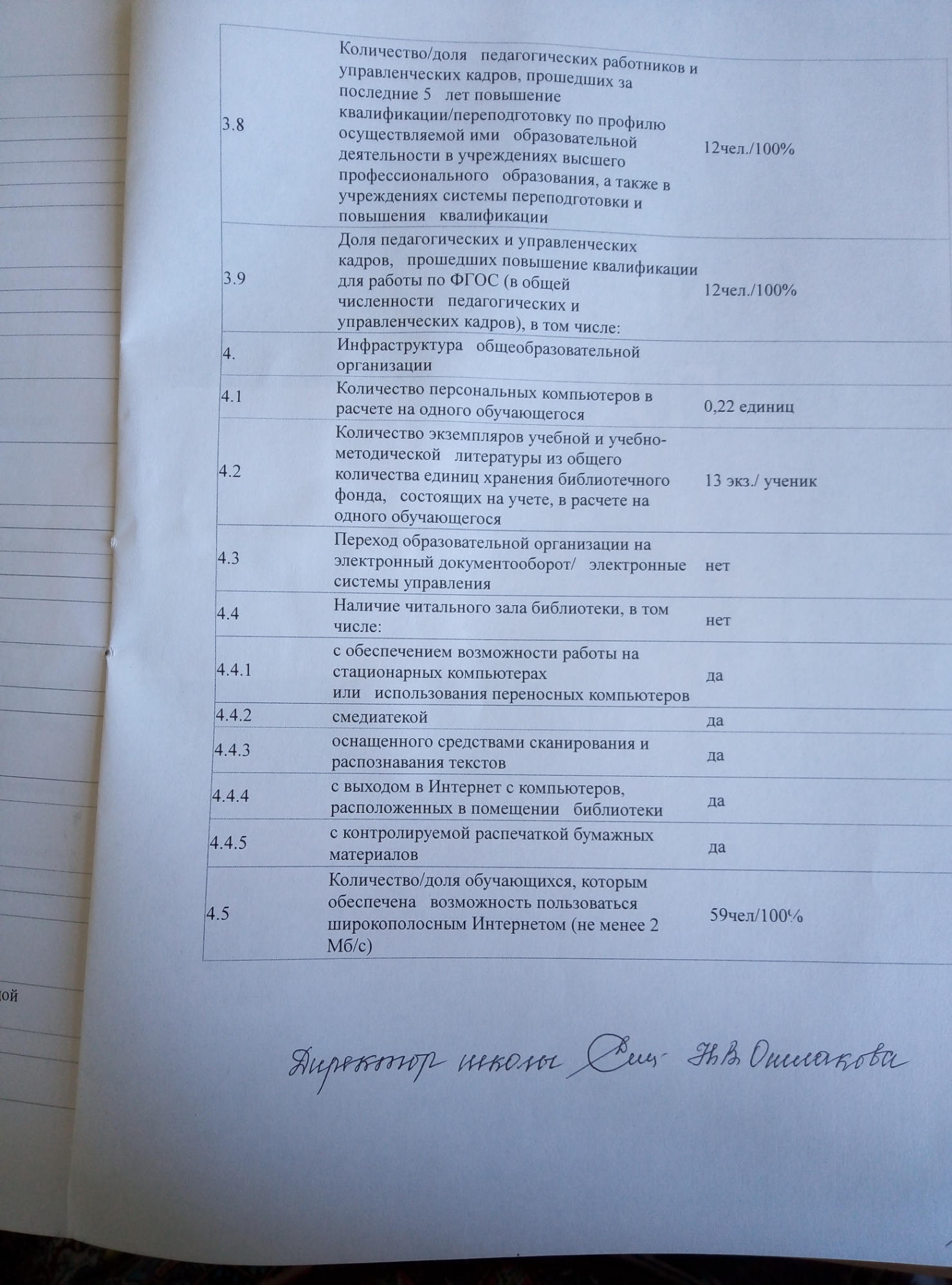 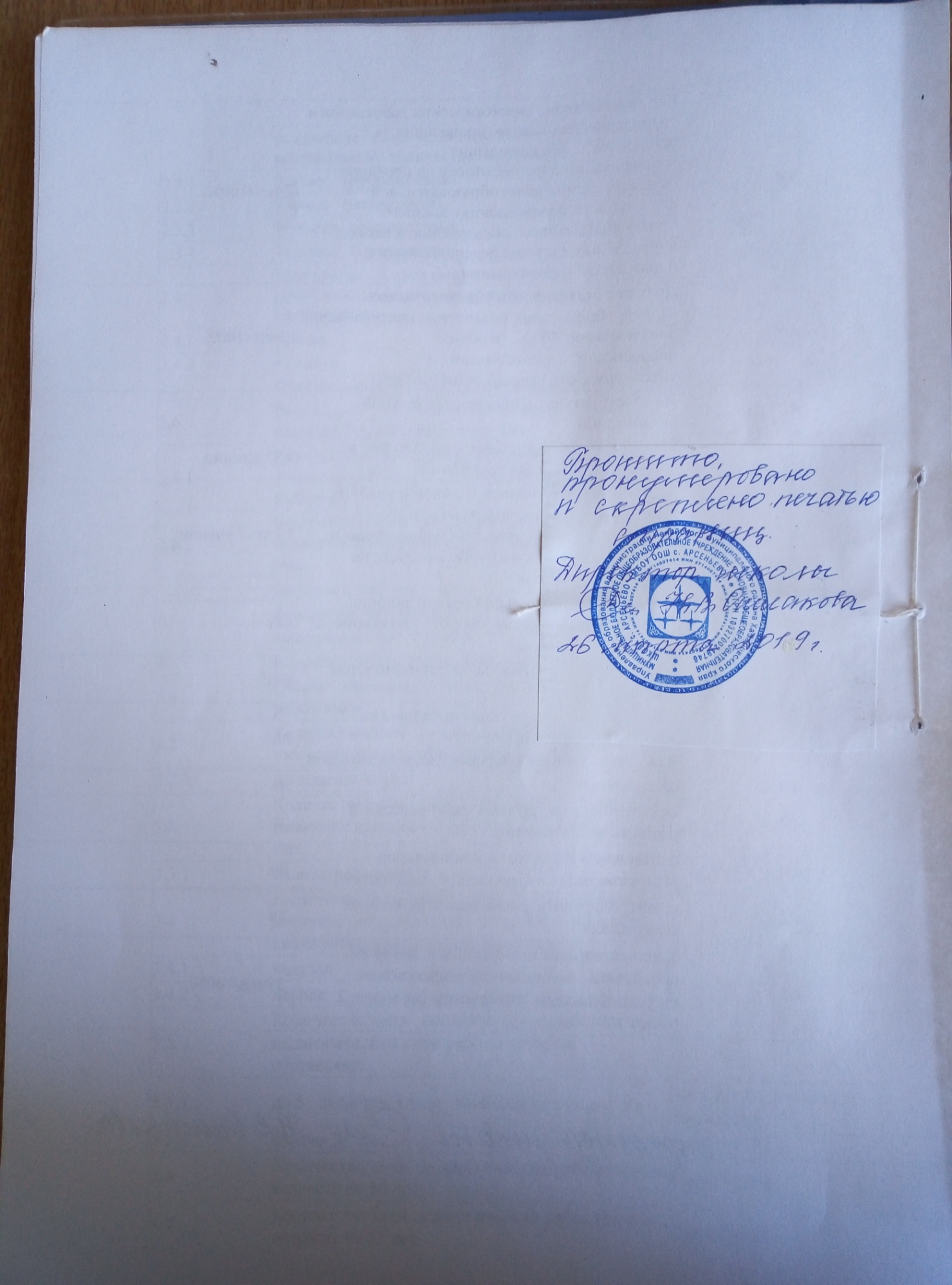 Уровень образованияВсего обучающихсяВсего обучающихсяУровень образования20181- 4 классы265- 9 классы33классы2018 годклассыкол-во обучающихсякол-во обучающихся1442101037745559963376685591010Всего5959Обще-образова-тельные прог-раммыКлассы с изучением2018 годОбще-образова-тельные прог-раммыКлассы с изучениемКол-во классов комплектовНачального общего образованияОсновной общеобразовательной программы начального общего образования4Основного общего образованияОсновной общеобразовательной программы основного общего образования4Основное коррекционное образованиеОсновной общеобразовательной программы основного общего образования специального (коррекционного) обучения 7вида0ВсегоСоответствие занимаемой должности специальности по диплому (%  от общего количества)Сведения о повышении квалификации педагогов за последние 5 летСведения о повышении квалификации педагогов за последние 5 летПрофессиональная переподготовка  (получение дополнительной специальности) за последние 5 лет, количество педагоговВсегоСоответствие занимаемой должности специальности по диплому (%  от общего количества)Кол-во педагогов, прошедших курсовую подготовку объемом не менее 72 ч. (возможна накопительная система) /из них кол-во педагогов, прошедших обучение по информационным технологиямКоличество педагогов, прошедших курсовую подготовку / процентот числа работающих педагогов на ступениПрофессиональная переподготовка  (получение дополнительной специальности) за последние 5 лет, количество педагоговАдминистративных работников11/1001/100Учителей образовательных программ начального общего образования31/33,32/66,62/66,6Учителей образовательных программ основного общего образования98/66,41/ 1 кв кат/8,39/1009/1004/33,2Стаж работы2018 годСтаж работычеловекДо 1 года01-5 лет16 -10 лет311-15 лет116 – 20 лет3Свыше  20 лет5ИТОГО:13Возрастной состав2018 годВозрастной составчеловекДо 40 лет6От 41- до 50 лет2От 51 – до 60 лет3Свыше 60 лет2ИТОГО:13Кол-во педагогов на начало учебного годаВсего прошли аттестациюВсего прошли аттестациюВ том числе присвоены категорииВ том числе присвоены категорииВ том числе присвоены категорииКол-во педагогов на начало учебного годаколичество%высшаяперваяСоответствие занимаемой должности131076,9028ПоказателиЗначения показателейЗначения показателейПоказатели2017/2018уч. год2017/2018уч. годКоличество выпускников на конец      учебного года9Из них:переведены в 5 класс9окончили на “5”0награждены похвальным листом0окончили на “4” и “5”3переведены условно0оставлены на повторное обучение0в  том числе оставлены на повторное обучение по   болезни0КлассОбщеобразовательный предметВсего обучающихсяКол-во обучаюшихся, выполнявших работуПроцент обучающихся, достигших базового уровня4 классРусский язык99100Математика99100Окружающий мир99100ПоказателиЗначение показателейПоказатели2018 годКоличество выпускников на конец учебного года, из них0Количество выпускников на конец учебного года, из нихкол-водопущено к государственной (итоговой аттестации)0окончили 9 классов0получили аттестат особого образца0награждены похвальной грамотой0закончили на «4» и «5»0оставлены на повторное обучение по причине болезни0ПредметСредний баллРусский язык3,5Математика3,75Окружающий мир4,12Литературное чтение3,75ПредметСредний баллРусский язык0Алгебра0Геометрия0Биология0История России0Обществознание0Химия0Физика0Литература0География0Английский язык0Информатика0КлассОбщеобразовательный предметВсего обучающихсяВсего обучающихся, выполнявших работуПроцент обучающихся, получивших «зачёт»9 классМатематика0Русский язык0Организация и проведение аттестации выпускников IX классов общеобразовательных учрежденийСодержание деятельности2018 годМетодические объединения2 ШМООбъединения, клубы, кружки, секции. студииКоличество обучающихсяПроцент от общего количества обучающихся в ОУШкола добрых дел2237,2Спорт для всех2644,1Внеурочная деятельность  Количество обучающихсяПроцент от общего количества обучающихся в ОУ1-2 классыСпорт для всех14100Уроки рисования14100Мир вокруг нас14100Я - дальневосточник14100Мой класс191003-4 классыСпорт для всех12100Уроки рисования12100Мир вокруг нас12100Я - дальневосточник12100Мой класс12100Учебный год2017-2018Количество кружков, организованных в ОУ2в том числе:  - платных0Количество спортивных секций , организованных в ОУ0в том числе:  - платных0% охвата обучающихся дополнительным образованием78%Формы%  охватаОдарённые дети Участие в олимпиадах, конкурсах, конференциях, объединения, секции дополнительного образования, волонтерское движение, детские общественные организации100 %Дети, с ограниченными возможностями здоровьяВнеурочная занятость, социальные акции, трудовые дела, объединения, секции дополнительного образования, детские общественные организации100 %Дети группы социального рискаВнеурочная занятость, социальные акции, трудовые дела, объединения, секции дополнительного образования,  детские общественные организации100 %ФИО/ классШкольный уровеньмуниципальныйкраевойвсероссийскийрезультат1-9 классПредметная неделя биологии, географииучастиеЖуланова А. (2 кл.), Диева Х. (1 кл. ), Диева К.(1 кл.), Липко Е. (1 кл)Выставка букетов, поделок и композиций из природного материала 1 местоСелеткова Л. (5 кл.), Ретивых А. (5 кл), Кялундзюга Я. (5 кл), Сагайдак Д. (8 кл)Выставка букетов, поделок и композиций из природного материала 2 местоДиева Т. (3 кл.),Келундига В. (8 кла) Выставка букетов, поделок и композиций из природного материала 3 место15 учащихся 2-8 клВыставка букетов, поделок и композиций из природного материала участие2, 3 классы4 класс6,7 классыКонкурс рисунков1 место2 место3 местоКоманда «Василек»Команда «Одуванчик»Конкурсная программа среди команд на тему «Урожай-2018»1 место2 место1-9 классы«Урок России»участие1-4 классы«Дорожная азбука»участие1-9 классыСпортивный праздник «Быстрее, выше, сильнее».участиеЛипко Д. (7 кл.)Всероссийская олимпиада школьников по ОБЖучастиеРетивых А. (5 кл.)Всероссийская олимпиада по русскому языку среди 5-11 классовпризёрСелетков С. (5 кл.)Всероссийская олимпиада по русскому языку среди 5-11 классовучастиеКелундига С., Старкова В., Щёкина С. (6 кл)Диева А., Диева М., Жуланова А. (7 кл)Селеткова Л. (5 кл)Все обучающиеся 2 классаКонкурс рисунков «Мамин портрет»Призовые места1-9 классыЛыжня России.участие1-9 класс,родительская общественностьНовогоднее представление «Приключение поросёнка Фунтика»участие5-9 классыДекада русского языка и литературыучастие1-4 классыНеделя начальной школыучастие 1-9 классыДень водно-болотных угодийучастие1-9 классы,вокальная группа «Ивушки»Концерт на базе музея визит-центра МБОУ ООШ с. Арсеньево по случаю приезда иностранных гостей из Швецииучастие1-9 классы«Лыжня России – 2017»УчастиеЛипко Е. (1 кл)«Зимний вернисаж»УчастиеКялундзюга М. (1 кл)Олимпиада Победитель Ошлаков Т. (3 кл)Старкова И.,Жуланова А.Сигдэ М. , Келундига Н., Подкосова К. (3-4 кл)Кялундзюга Я., Кялундзюга Л.,Селеткова Л., Селетков С., Ретивых А.(5 кл)Диева А.(7 кл)Жуланова А.(7 кл)«Каллиграф»Победитель УчастиеПобедительПризёр6-7 класс  2 классСмотр песни и строя 1 место5 класс3-4 классСмотр песни и строя 2 место5 класс3-4 класс3 место8 класс3 место1-8 клПраздничный концерт, посвященный 8 марта (конкурсы)участие1-7 клВыставка куколучастие3-4 классыКонкурс «Лосось – рыба мира»участие1-7 классыПрограмма ко Дню амурского тиграУчастиесертификаты9 клШкольный турнир по волейболупобедители1-9 классыМероприятия ко Дню вывода войск из Афганистана    участие1-9 классыКонкурс «Великие имена России»участие1-5 классы«Весёлые старты»Победители и призёрыКоманда 1.Команда 2.Военно – спортивная игра «Зарница»1 место2 место1-8 классыЭкологическая акция «Зелёная весна»участие1-9 классыЭкологический субботник «Зеленая Весна – 2017»участие1-9 классыКонцерт и митинг ко Дню ПобедыучастиеСтаркова Василиса (6 кл)«Многоцветие талантов»- конкурс художественной самодеятельности2 место2018 годКоличество обучающихся, совершивших преступления в период обучения в ОУ0Количество обучающихся, совершивших правонарушения в период обучения в ОУ0Количество обучающихся, состоящих на учете в КДН1Количество обучающихся, имеющих определение наказания судом0КоличествоОбщая   площадьВсего учебных помещений, используемых в образовательном процессе*7376,2Компьютерный класс149,8Кабинет  начальной школы283,0Кабинет искусства124,4Кабинет русского языка146,6Спортивный зал1155числоI группа23II группа32III группа4IV — V группа, инвалиды0Основная физкультурная:48— подготовительная10— спецгруппа1№ п/пПоказателиЕдиница измеренияАБВ1.Общие сведения об общеобразовательной   организации1.1Реквизиты лицензии (орган,   выдавший лицензию; номер лицензии, серия, номер бланка; начало периода   действия; окончание периода действия)Выдана министерством   образования и науки  Хабаровского края   № 2129, серия 27Л01 № 0001228 от «09» декабря 2015 года, бессрочно1.2Реквизиты   свидетельства о государственной аккредитации (орган, выдавший свидетельство;   номер свидетельства о государственной аккредитации, серия, номер бланка;   начало периода действия; окончание периода действия) Выдана министерством образования и науки Хабаровского края № 879от 31 мая  2016 года серия 27А01 № 00005751.3Общая численность обучающихся61чел.1.4Реализуемые образовательные программы в соответствии с лицензией   (перечислить)Основная:   образовательная программа начального общего образования 4 года, образовательная   программа основного общего образования- 5 лет1.5Количество/доля обучающихся   по каждой реализуемой общеобразовательной программе начального общего   образования основного общего образования26чел/44 %33чен/56%1.6Количество/доля обучающихся по программам углубленного изучения   отдельных предметов0/0%1.7Количество/доля обучающихся по программам профильного обучения01.8Доля обучающихся с использованием дистанционных образовательных   технологий0/0%2.Образовательные результаты   обучающихся2.1Результаты промежуточной аттестации за учебный год2.1.1Общая успеваемость,100%2.1.2Количество/доля обучающихся, успевающих на «4» и «5»18чел/59%2.2Результаты государственной итоговой аттестации по обязательным   предметам: средний балл ГВЭ, ЕГЭ2.2.19 класс (русский язык)0 2.2.29 класс (математика)02.2.311 класс (русский язык)2.2.411 класс   (математика)2.3Результаты государственной итоговой аттестации по   обязательным предметам: количество и доля выпускников, получивших результаты   ниже установленного минимального количества баллов ЕГЭ2.3.19 класс   (русский язык)0чел./0%2.3.29 класс   (математика)0чел./0%2.3.311 класс   (русский язык)2.3.411 класс   (математика)2.4Количество   и доля выпускников, не получивших аттестат, от общего числа выпускников2.4.19 класс0чел./0%2.4.211 класс2.5Количество/доля   выпускников-медалистов0чел./0%2.6Результаты   участия обучающихся в олимпиадах, смотрах, конкурсах2.6.1Количество/доля   обучающихся, принявших участие в различных олимпиадах, смотрах, конкурсах59чел./100%2.6.2Количество/доля   обучающихся-победителей и призеров олимпиад, смотров, конкурсов, из них:регионального   уровня0федерального   уровня0международного   уровня03.Кадровое обеспечение учебного процесса3.1Общая   численность педагогических работников12чел.3.2Количество/доля   педагогических работников, имеющих высшее образование, из них:10чел/. 83,3%3.2.1непедагогическое03,3Количество/доля   педагогических работников, имеющих среднее специальное образование, из них2чел./16,7%3.3.1непедагогическое0чел./0%3.4Количество/доля педагогических работников, которым   по результатам аттестации присвоена квалификационная категория, из них:3.4.1высшая03.4.2первая23.5Количество/доля   педагогических работников, педагогический стаж работы которых составляет:3.5.1до 5   лет,в том числе   молодых специалистов1чел./8,3 %, 1-молодой специалист3.5.2свыше 30   лет4 чел./33,2%3.6Количество/доля   педагогических работников в возрасте до 30 лет3 чел./27,9%3.7Количество/доля педагогических работников в возрасте от 55 лет4 чел./ 33,2%